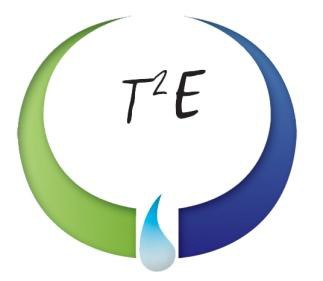 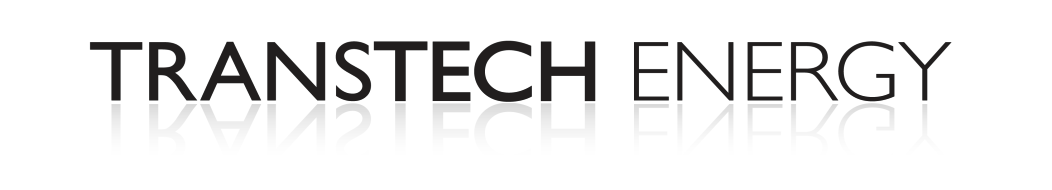 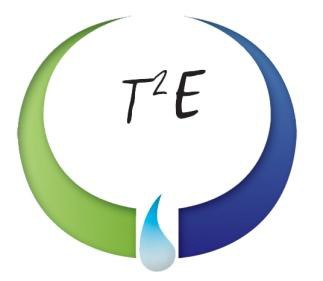 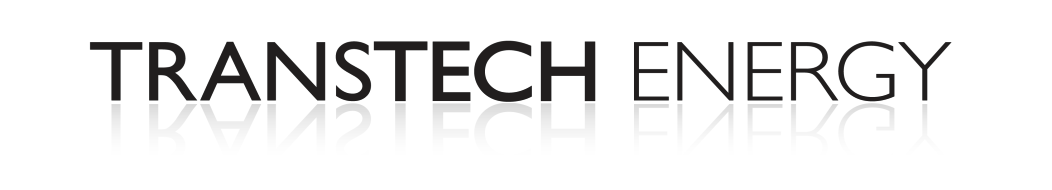 30,000-Gallon Storage VesselRocky Mount, NC VESSEL SPECIFICATIONSThe vessel listed is ASME certified and was manufactured by Atlas. This steel vessel is 104-inches in diameter and 72-foot in length. Its shell thickness is .75” and the hemispherical heads are .420” thick.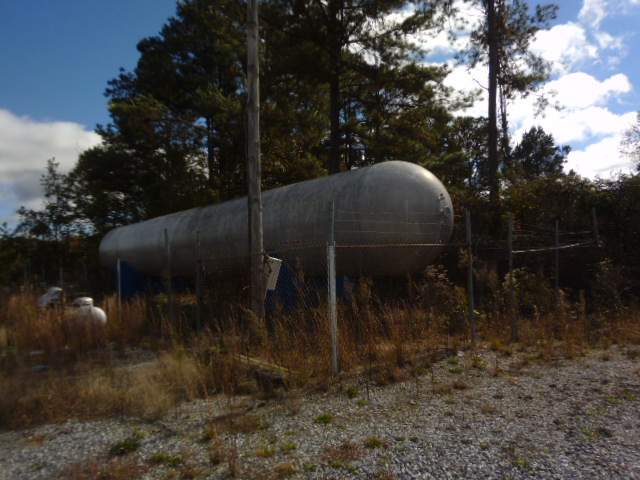 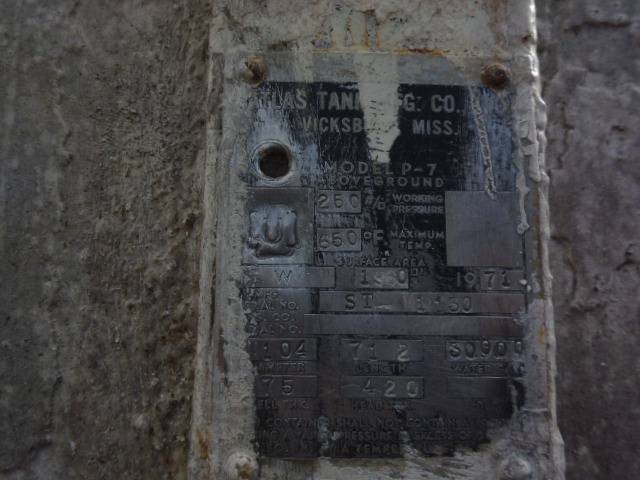 ManufacturerYearCapacityPSISerial Number / National Board NumberAtlas197130,000 250ST-1130/ NA